Большинство родителей с  ответственностью отнеслись к дистанционному обучению детей  группы 2/1 «Радуга», выполняли предложенные воспитателями  виды организованной деятельности с детьми . Представили фотоотчет  по заданиям. 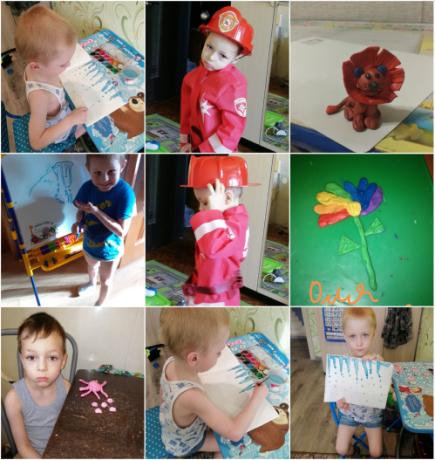 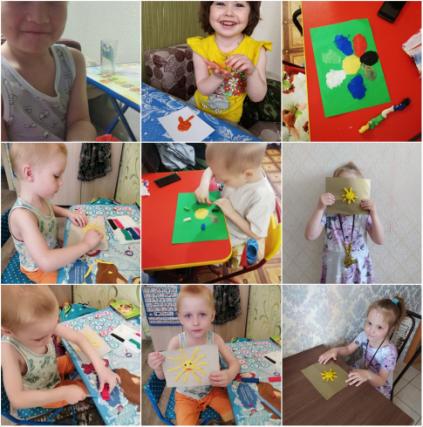 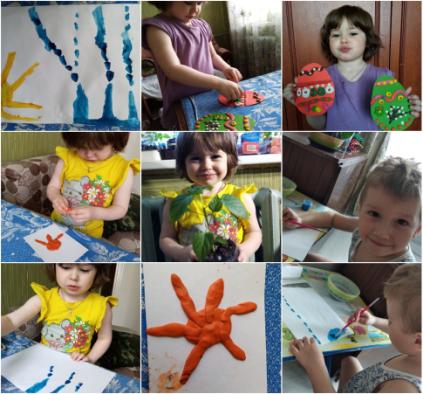 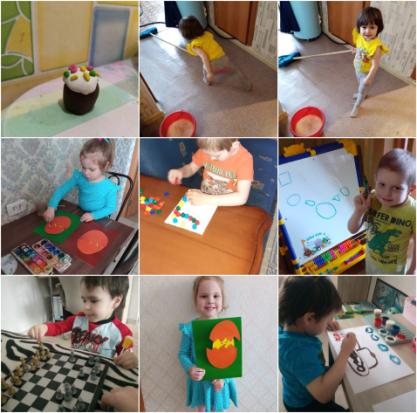 Все молодцы!!!